§2607.  Claims paid informationWhen 3 notices of professional liability claims are made within a 10-year period regarding any person licensed by the Board of Licensure in Medicine or the Board of Osteopathic Licensure and one or more of the claims, following an initial review, potentially may rise to a level of misconduct sufficient to merit board action, the board shall treat that situation as a complaint against the licensee or practitioner and shall initiate a review consistent with Title 32, sections 3282‑A to 3289.  Any claims that lack merit or fail to rise to a level of board action may be dismissed by the board for the purpose of this section.  [RR 2017, c. 2, §8 (COR).]SECTION HISTORYPL 1985, c. 804, §10 (NEW). PL 1991, c. 534, §5 (AMD). PL 1993, c. 600, §§B21,22 (AMD). RR 2017, c. 2, §8 (COR). The State of Maine claims a copyright in its codified statutes. If you intend to republish this material, we require that you include the following disclaimer in your publication:All copyrights and other rights to statutory text are reserved by the State of Maine. The text included in this publication reflects changes made through the First Regular and First Special Session of the 131st Maine Legislature and is current through November 1. 2023
                    . The text is subject to change without notice. It is a version that has not been officially certified by the Secretary of State. Refer to the Maine Revised Statutes Annotated and supplements for certified text.
                The Office of the Revisor of Statutes also requests that you send us one copy of any statutory publication you may produce. Our goal is not to restrict publishing activity, but to keep track of who is publishing what, to identify any needless duplication and to preserve the State's copyright rights.PLEASE NOTE: The Revisor's Office cannot perform research for or provide legal advice or interpretation of Maine law to the public. If you need legal assistance, please contact a qualified attorney.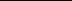 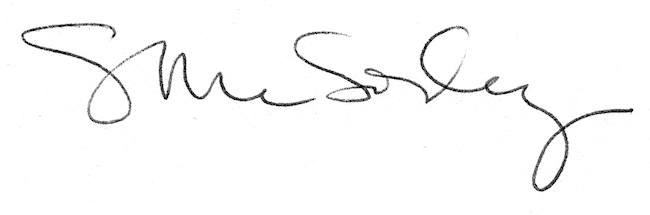 